                                                                                        ПРОЕКТ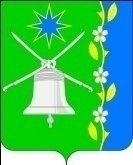 АДМИНИСТРАЦИЯ НОВОБЕЙСУГСКОГО СЕЛЬСКОГО ПОСЕЛЕНИЯ ВЫСЕЛКОВСКОГО РАЙОНАПОСТАНОВЛЕНИЕот ____________.                                                                                     №____станица  НовобейсугскаяОб утверждении прейскуранта гарантированного перечня услуг по погребению, оказываемых на территории Новобейсугского сельского поселения Выселковского районаВ соответствии с пунктом 3 статьи 9 Федерального закона от 12 января 1996 года № 8-ФЗ года «О погребении и похоронном деле», статьей 13.1 Закона Краснодарского края от 4 февраля 2004 года № 666-КЗ «О погребении и похоронном деле в Краснодарском крае», письмом департамента государственного регулирования тарифов Краснодарского края от 5 февраля 2024 года № 57.08-07.2-584/24 «О согласовании услуг по погребению», на основании п. 19 ст. 8 и п. 7  ст. 36   Устава   Новобейсугского сельского   поселения   Выселковского  района п о с т а н о в л я ю:1. Утвердить прейскурант гарантированного перечня услуг по погребению, оказываемых на территории Новобейсугского сельского поселения Выселковского района (приложение).2. Общему отделу администрации Новобейсугского сельского поселения Выселковского района (Алексеенко) опубликовать настоящее постановление в установленном порядке и разместить его на официальном сайте администрации Новобейсугского сельского поселения Выселковского района в информационно-телекоммуникационной сети «Интернет».3. Настоящее постановление вступает в силу после официального опубликования и распространяется на правоотношения, возникшие с 1 февраля 2024 года.Глава Новобейсугскогосельского поселенияВыселковского района                                                                     В.В.ВасиленкоПриложениеУТВЕРЖДЕН  постановлением администрации                                                          Новобейсугского сельского поселенияВыселковского районаот _______________ № ____Прейскурантгарантированного перечня услуг по погребению, оказываемых на территории Новобейсугского сельского поселения Выселковского районаГлава Новобейсугскогосельского поселения Выселковского района                                                                     В.В.Василенко№п/пНаименование услугиСтоимость, руб.с 01.02.20241Оформление документов, необходимых для погребения275,672Предоставление и доставка гроба и других предметов, необходимых для погребения3552,573Перевозка тела (останков) умершего (погибшего) на кладбище (в крематорий)1879,964Погребение (кремация с последующей выдачи урны с прахом)2662,00ИТОГОИТОГО8370,20